27 лютого  2019 року – відкритий урок – музичне мистецтво -7 клас.Вчитель: Петренко О.І.Кваліфікаційна категорія: «спеціаліст першої категорії».Тема уроку:  Історія рок-музики.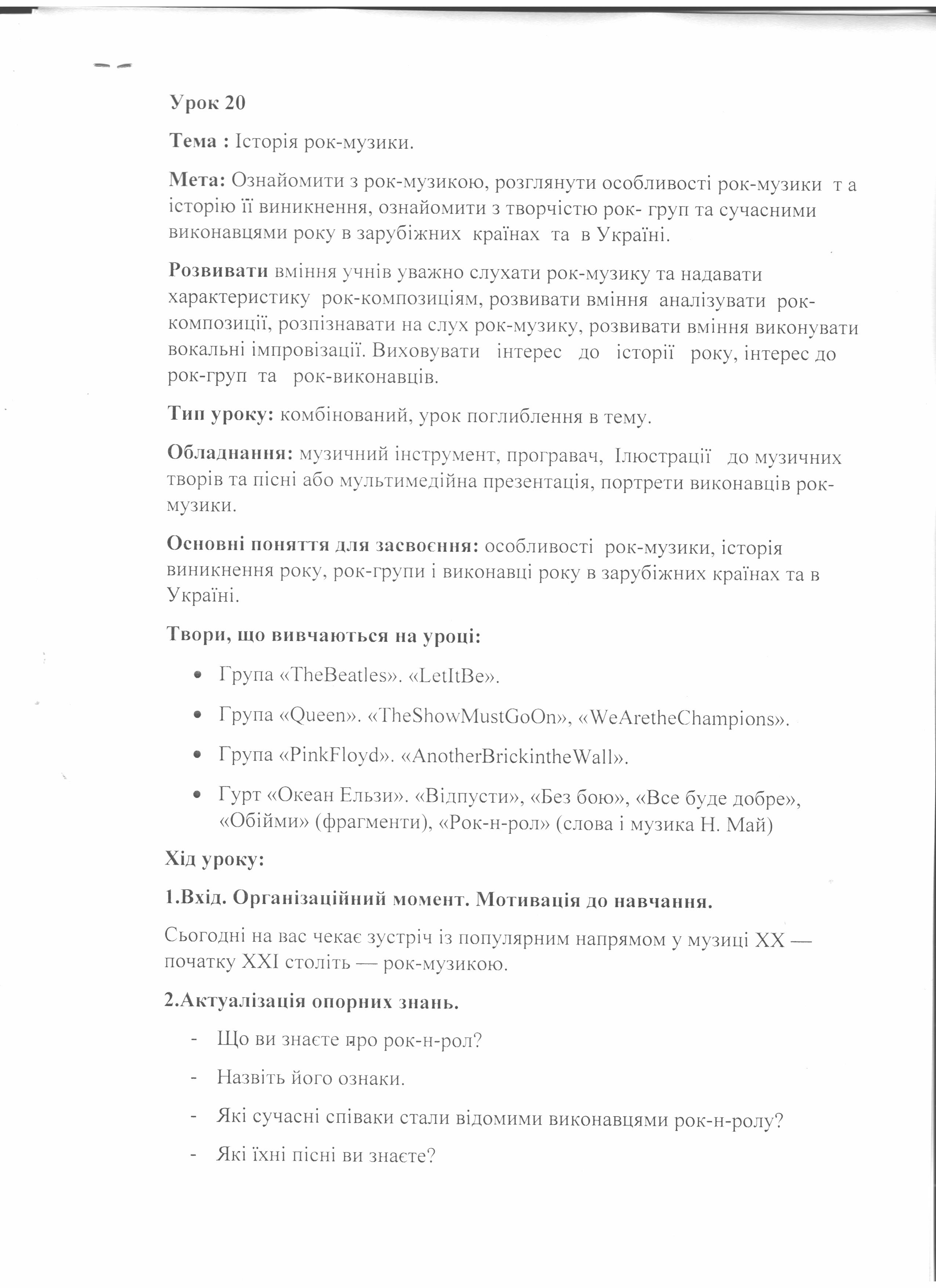 